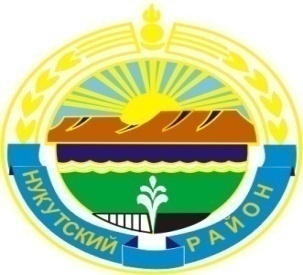 Муниципальное образование «Нукутский район»ДУМА МУНИЦИПАЛЬНОГО ОБРАЗОВАНИЯ«НУКУТСКИЙ  РАЙОН»Шестой созыв РЕШЕНИЕ03 февраля 2017 года                                  № 3                                                     п.Новонукутский  Об утверждении плана работыДумы муниципального образования«Нукутский район» на 2017 год	Согласно ст. 12 Регламента Думы муниципального образования «Нукутский район», принятого решением Думы МО «Нукутский район» от 27.05.2016 г.  № 37, руководствуясь ст. 27 Устава муниципального образования «Нукутский район»,  ДумаРЕШИЛА:1. Утвердить план работы Думы муниципального образования «Нукутский район» на 2017 год (прилагается).2. Направить в аппарат Законодательного Собрания Иркутской области:- план работы Думы МО «Нукутский район» на 2017 год в срок до 15 февраля 2017 г.;- план работы Думы МО «Нукутский район» на каждый квартал 2017 года в срок до 25 числа последнего месяца каждого квартала.3. Настоящее решение вступает в силу с 1 января 2017 года.4. Контроль за исполнением настоящего решения возложить на Логинову И.Ю. – депутата Думы МО «Нукутский район», осуществляющего свои полномочия на постоянной основе.5. Опубликовать настоящее решение в печатном издании «Официальный курьер» и разместить на официальном сайте муниципального образования «Нукутский район».Председатель Думы муниципальногообразования «Нукутский район»						            К.М. БаторовПриложение к решению ДумыМО «Нукутский район»от 03.02.2017 г. № 3ПЛАН РАБОТЫДумы МО «Нукутский район» на 2017 год№ВопросыСрок исполненияОтветственные 1О внесении изменений в Схему территориального планирования муниципального образования «Нукутский район»ФевральОтдел по архитектуре, строительству и ЖКХ Администрации МО «Нукутский район»2Об утверждении отчета о выполнении Прогнозного плана приватизации муниципального имущества муниципального образования «Нукутский район» за 2016 годФевральКУМИ МО «Нукутский район»3О проделанной работе службы записи актов гражданского состояния Иркутской области и отдела по Нукутскому району в управлении государственной регистрации службы ЗАГС Иркутской области за 2016 годФевральОтдел по Нукутскому району в управлении государственной регистрации службы ЗАГС Иркутской области4Об итогах оперативно-служебной деятельности отделения полиции МО МВД РФ «Заларинский» (дислокация п.Новонукутский) за 2016 годФевральОтделение полиции МО МВД РФ «Заларинский» (дислокация п.Новонукутский)5О реализации Закона Иркутской области № 37-ОЗ «О наделении органов местного самоуправления государственными полномочиями по составлению протоколов об административных правонарушениях»ФевральКонсультант административной комиссии Администрации МО «Нукутский район»6О внесении изменений в решение Думы МО «Нукутский район» от 26.12.2016г. № 75               «О бюджете муниципального образования «Нукутский район» на 2017 год и на плановый период 2018 и 2019 годовФевральФинансовое управление Администрации МО «Нукутский район»7О внесении изменений в  Прогнозный план приватизации муниципального имущества муниципального образования «Нукутский район» на 2017 годМартКУМИ МО «Нукутский район»8О ходе реализации Программы комплексного социально-экономического развития муниципального образования «Нукутский район» на период с 2011 - 2017 годы за 2016 год МартУправление  экономического развития и труда Администрации муниципального образования «Нукутский район»9О межведомственном взаимодействии Администраций муниципальных образований (сельских поселений) Нукутского района с другими структурами и общественными организациямиМартГлавы сельских поселений10О результатах деятельности мэра и Администрации муниципального образования «Нукутский район» за 2016 год и задачах на 2017 год АпрельУправление  экономического развития и труда Администрации муниципального образования «Нукутский район»11О внесении изменений в решение Думы МО «Нукутский район» от 26.12.2016г. № 75               «О бюджете муниципального образования «Нукутский район» на 2017 год и на плановый период 2018 и 2019 годовАпрельФинансовое управление Администрации МО «Нукутский район»12Исполнение Указа Президента РФ «О мерах по реализации государственной политики в области образования и науки:- мониторинг  заработной платы педагогических работников образовательных организаций;- исполнение «Дорожной карты» в муниципальном образовании «Нукутский район»АпрельМКУ «Центр образования  Нукутского района»13О назначении публичных слушаний «Об исполнении бюджета МО «Нукутский район» за 2016 год»АпрельФинансовое управление Администрации МО «Нукутский район»14Отчет о работе Фонда поддержки малого и среднего предпринимательства муниципального образования «Нукутский район» за 2016 год Апрель Фонд поддержки малого и среднего предпринимательства15О разработке плана мероприятий  по капитальному и текущему ремонту образовательных учреждений районаАпрельОтдел образования Администрации муниципального образования «Нукутский район»16Об оценке эффективности муниципальных программ за 2016 годМайУправление  экономического развития и труда Администрации муниципального образования «Нукутский район»17О присвоении звания «Почетный гражданин Нукутского района»МайДума МО «Нукутский район»18О подготовке к летней оздоровительной кампанииМайОтдел образования Администрации муниципального образования «Нукутский район»19Об исполнении бюджета муниципального образования «Нукутский район» за 2016 годМайФинансовое управление Администрации МО «Нукутский район»20О проделанной работе Контрольно-счетной комиссии муниципального образования «Нукутский район» за 2016 год МайКонтрольно-счетная комиссия МО «Нукутский район»21О завершении отопительного сезона 2016 – 2017гг.План мероприятий по подготовке к отопительному сезону 2017 – 2018 годовМайОтдел по архитектуре, строительству и ЖКХ Администрации МО «Нукутский район»22Итоги весенне-полевых работИюньОтдел  сельского хозяйства Администрации муниципального образования «Нукутский район»23О внесении изменений в решение Думы МО «Нукутский район» от 26.12.2016г. № 75               «О бюджете муниципального образования «Нукутский район» на 2017 год и на плановый период 2018 и 2019 годовИюньФинансовое управление Администрации МО «Нукутский район»24О готовности  образовательных учреждений к новому учебному годуАвгустОтдел образования Администрации муниципального образования «Нукутский район»25О внесении изменений в решение Думы МО «Нукутский район» от 26.12.2016г. № 75               «О бюджете муниципального образования «Нукутский район» на 2017 год и на плановый период 2018 и 2019 годовСентябрьФинансовое управление Администрации МО «Нукутский район»26Итоги летней оздоровительной кампанииСентябрьОтдел образования Администрации муниципального образования «Нукутский район»27Анализ результатов итоговой аттестации выпускников 9-х, 11-х и 12-х классовСентябрьМКУ «Центр образования Нукутского района»28Отчет о работе Фонда поддержки малого и среднего предпринимательства муниципального образования «Нукутский район» за  9 месяцев  2017 годаОктябрь Фонд поддержки малого и среднего предпринимательства29О внесении изменений в решение Думы МО «Нукутский район» от 26.12.2016г. № 75               «О бюджете муниципального образования «Нукутский район» на 2017 год и на плановый период 2018 и 2019 годовНоябрьФинансовое управление Администрации МО «Нукутский район»30Об утверждении Стратегии социально-экономического развития муниципального образования «Нукутский район»НоябрьУправление  экономического развития и труда Администрации муниципального образования «Нукутский район»31Об утверждении Прогнозного плана приватизации муниципального имущества муниципального образования «Нукутский район» на 2017 годНоябрьКУМИ МО  «Нукутский район»32Итоги уборочных работНоябрьОтдел  сельского хозяйства Администрации муниципального образования «Нукутский район»33О прохождении  отопительного сезона 2017 - 2018 годовНоябрьОтдел по архитектуре, строительству и ЖКХ Администрации МО «Нукутский район»34О бюджете муниципального образования «Нукутский район» на 2018 год и на плановый период 2019 и 2020 годовДекабрьФинансовое управление Администрации МО «Нукутский район»35Внесение изменений в Схему территориального планирования муниципального образования «Нукутский район»По мере необходи-мостиОтдел по архитектуре, строительству и ЖКХ Администрации МО «Нукутский район»36Внесение изменений в действующие решения Думы МО «Нукутский район»По мере необходи-мостиДума МО «Нукутский район»Юридический отдел КУМИ МО«Нукутский район»37Внесение изменений, дополнений в оплату труда выборных должностных лиц, муниципальных служащих, вспомогательного персонала Администрации МО «Нукутский район», Думы МО «Нукутский район» и Контрольно-счетной комиссии МО «Нукутский район»По мере необходи-мостиУправление экономического развития и труда Администрации МО «Нукутский район»38Об итогах оперативно-служебной деятельности отделения полиции МО МВД РФ «Заларинский» (дислокация п.Новонукутский) По мере необходи-мостиОтделение полиции МО МВД РФ «Заларинский» (дислокация п.Новонукутский)39Внесение изменений в Устав муниципального образования «Нукутский район»По мере изменения областного и федерального законодательстваКУМИ МО  «Нукутский район»